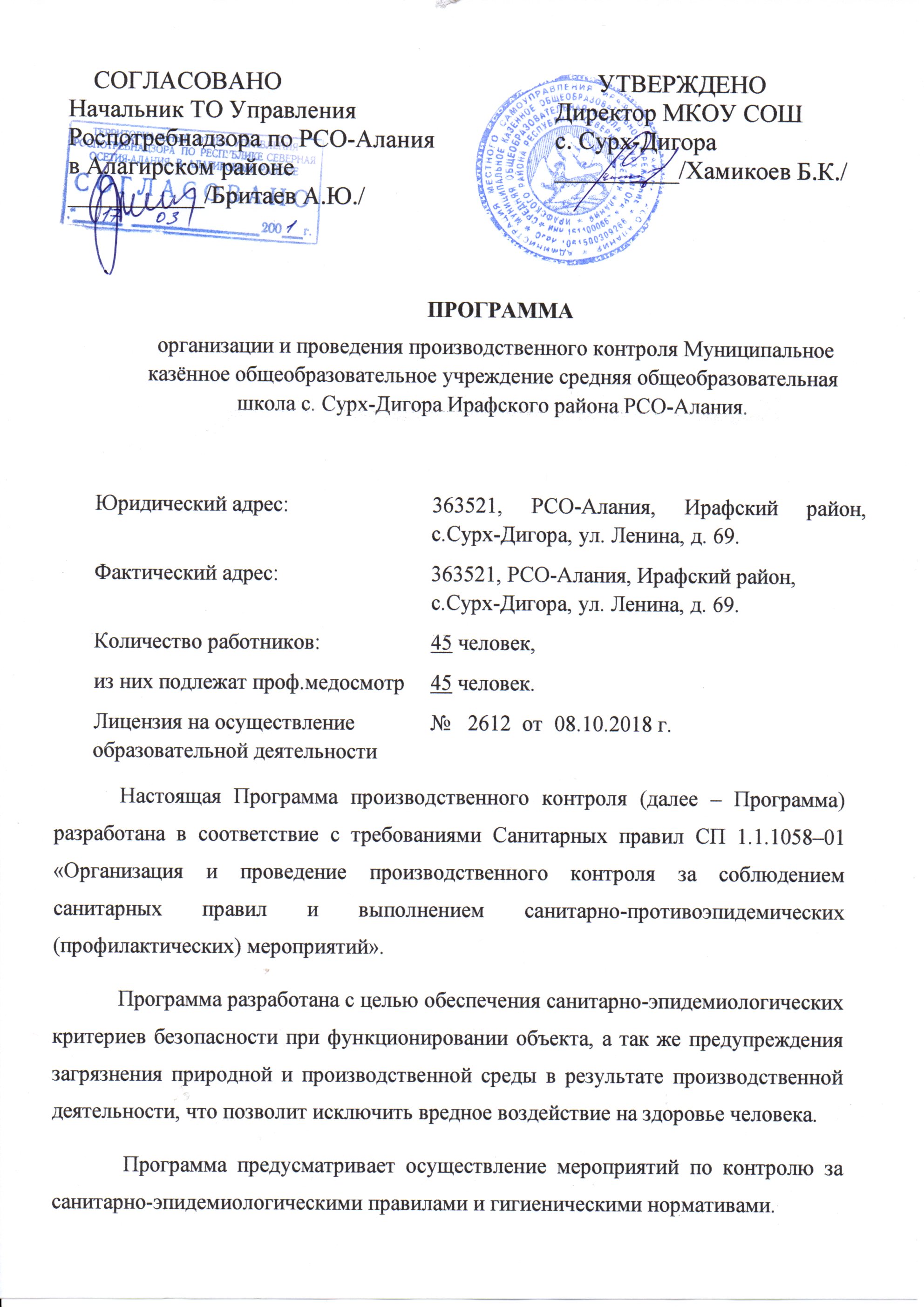 Общие положенияНастоящая программа разработана в соответствии с требованиями Федерального Закона от 30.03.1999 г. №52 «О санитарно-эпидемиологическом благополучии населения», Федерального закона от 02.01.2000 29-ФЗ «О качестве и безопасности пищевых продуктов», ТР ТС 021/2011 «О безопасности	пищевой	продукции»,	СанПиН	2.3/2.4.3590-20"САНИТАРНО-ЭПИДЕМИОЛОГИЧЕСКИЕ ТРЕБОВАНИЯ К ОРГАНИЗАЦИИ ОБЩЕСТВЕННОГО ПИТАНИЯ НАСЕЛЕНИЯ»" и санитарных правил СП 1.1.1058-01 «Организация и проведение производственного контроля за соблюдением санитарных правил и выполнением санитарно-противоэпидемических (профилактических) мероприятий», иными актами согласно (Приложение №1).Программа устанавливает требования к обеспечению безопасности пищевой продукции в процессе её производства (изготовления); организации производственного контроля в МКОУ СОШ с. Сурх-Дигора (далее – образовательная организация) с применением принципов ХАССП (Анализа опасностей и критических контрольных точек (Hazard Analysis and Critical Control Points).Использование принципов ХАССП заключается в контроле конечного продукта и обеспечивает исполнение следующих главных принципов контроля анализа опасностей и критических контрольных точек:Принцип 1. Проведение анализа рисков.Принцип 2. Определение Критических Контрольных Точек (ККТ).Принцип 3. Определение критических пределов для каждой ККТ.Принцип 4. Установление системы мониторинга ККТ.Принцип 5. Установление корректирующих действий.Принцип 6. Установление процедур проверки системы ХАССП.Принцип 7. Документирование и записи ХАССП.Целью производственного контроля за качеством пищевой продукции в образовательной организации является обеспечение соответствия выпускаемой в употребление пищевой продукции требованиям Технических регламентов таможенного союза, в процессе её производства и реализации.Состав программы производственного контроляПрограмма производственного контроля с применением принципов ХАССП включает следующие данные:2.1. требования к оборудованию пищеблока, инвентарю, посуде;2.2. требования к условиям хранения, приготовления и реализации пищевых продуктов и кулинарных изделий;2.3. данные для обеспечения безопасности в процессе производства (изготовления) пищевой продукции технических регламентов Таможенного союза на отдельные виды пищевой продукции;2.4. перечень критических контрольных точек процесса производства (изготовления) - параметров технологических операций процесса производства (изготовления) пищевой продукции; параметров (показателей) безопасности продовольственного (пищевого) сырья и материалов упаковки, для которых необходим контроль, чтобы предотвратить или устранить опасные факторы;2.5. предельные значения параметров, контролируемых в критических контрольных точках;2.6. порядок мониторинга критических контрольных точек процесса производства (изготовления);2.7. установление порядка действий в случае отклонения значений показателей, указанных в пункте2.3 настоящей части, от установленных предельных значений;2.8. периодичность проведения проверки на соответствие выпускаемой в обращение пищевой продукции требованиям настоящего технического регламента и (или) технических регламентов Таможенного союза на отдельные виды пищевой продукции;2.9. периодичность проведения уборки, мойки, дезинфекции, дератизации и дезинсекции производственных помещений, чистки, мойки и дезинфекции технологических оборудования и инвентаря, используемых в процессе производства (изготовления) пищевой продукции;2.10. меры по предотвращению проникновения в производственные помещения грызунов, насекомых, синантропных птиц и животных.2.11. требования к документации, обеспечивающей фиксацию параметров мониторинга за контролем качеством пищевой продукции.Требования к оборудованию пищеблока, инвентарю, посуде3.1. Пищеблок образовательной организации оборудован необходимым технологическим, холодильным и моечным оборудованием (Приложение №2.).План-схема представлена с целью наглядного представления обеспечения МКОУ СОШ с. Сурх-Дигора в соответствии с СанПиН 2,3/2,4,3590-20 (Приложение №3).Все технологическое и холодильное оборудование исправно. В случае, если оборудование не исправно, на него устанавливается табличка «Не исправно», обеспечивается устранение неисправности специалистом специализированной организации, и обеспечивается его дальнейшая эксплуатация. Сведения о неисправности и устранения причин неисправности оборудования заносится в журнал «Журнал регистрации неисправности технологического и холодильного оборудования (Приложение №4).3.2. Технологическое оборудование, инвентарь, посуда, тара изготовлены из материалов, разрешенных для контакта с пищевыми продуктами. Весь кухонный инвентарь и кухонная посуда имеют маркировку для сырых и готовых пищевых продуктов. При работе технологического оборудования исключена возможность контакта пищевого сырья и готовых к употреблению продуктов.3.3. Производственное оборудование, разделочный инвентарь и посуда отвечают следующим требованиям:столы, предназначенные для обработки пищевых продуктов цельнометаллические;для разделки сырых и готовых продуктов имеются отдельные разделочные столы, ножи и доски. Для разделки сырых и готовых продуктов используются доски из дерева твердых пород (или других материалов, разрешенных для контакта с пищевыми продуктами, подвергающихся мытью и дезинфекции) без дефектов (щелей, зазоров и других);доски и ножи промаркированы: "СМ" - сырое мясо, "СК" - сырые куры, "СР" - сырая рыба, "СО" - сырые овощи, "ВМ" - вареное мясо, "ВР" - вареная рыба, "ВО" - вареные овощи, "гастрономия", "Сельдь", "Х" - хлеб, "Зелень" .посуда, используемая для приготовления и хранения пищи, изготовлена из материалов, безопасных для здоровья человека;компоты и кисели готовят в посуде из нержавеющей стали;для кипячения молока выделена отдельная посуда;кухонная посуда, столы, оборудование, инвентарь промаркированы и используются по назначению;количество одновременно используемой столовой посуды и приборов соответствует количеству посадочных мест в обеденном зале. Посуда хранится в специальном шкафу смаркировкой «чистая посуда».3.4. Каждая группа помещений (производственные, складские, санитарно-бытовые) оборудована системами приточно-вытяжной вентиляции с механическим и естественным побуждением. Технологическое оборудование, являющееся источниками выделений тепла, газов, оборудовано локальными вытяжными системами вентиляции в зоне максимального загрязнения.Ежегодно образовательное учреждение проводить поверку вентиляционного оборудования, о чем составляется акт поверки, хранящийся в кабинете заместителя директора в папке «Акты проверки».3.5. Моечные ванны для обработки кухонного инвентаря, кухонной посуды и производственного оборудования пищеблока обеспечены подводкой холодной и горячей воды через смесители. Все моечные ванны имеют маркировку объёма.3.6. Для ополаскивания посуды (в том числе столовой) используются гибкие шланги с душевой насадкой.3.7.Во всех производственных помещениях, моечных, санузле установлены раковины для мытья рук с подводкой горячей и холодной воды через смесители.3.8. В моечной вывешены инструкции о правилах мытья посуды и инвентаря с указанием концентраций и объемов применяемых моющих и дезинфицирующих средств.3.9. Кухонную посуду освобождают от остатков пищи и моют в двухсекционной ванне с соблюдением следующего режима: в первой секции - мытье щетками водой с температурой не ниже 45 °C с добавлением моющих средств; во второй секции - ополаскивают проточной горячей водой с температурой не ниже 65 °C с помощью шланга с душевой насадкой, просушивают в перевернутом виде на решетчатых полках, стеллажах. Чистую кухонную посуду хранят на стеллажах.3.10. Разделочные доски и мелкий деревянный инвентарь (лопатки, мешалки и другое) после мытья в первой ванне горячей водой (не ниже 45 °C) с добавлением моющих средств ополаскивают горячей водой (не ниже 65 °C) во второй ванне, обдают кипятком, а затем просушивают на решетчатыхстеллажах или полках. Доски и ножи хранятся на рабочих местах раздельно в кассетах или в подвешенном виде.3.11.Разделочный инвентарь для готовой и сырой продукции обрабатываться и храниться отдельно.3.12. Выделена емкость для обработки производственного оборудования.3.13. Используемая для детей столовая и чайная посуда (тарелки, блюдца, чашки) изготовлена из фаянса, фарфора, а столовые приборы (ложки, вилки, ножи) - из нержавеющей стали. Не используется посуда с отбитыми краями, трещинами, сколами, деформированную, с поврежденной эмалью.3.14. Столовые приборы моют в 2-гнездных ваннах, с применением моющих средств, с последующим прокаливанием в жарочном шкафу. Чистые столовые приборы хранят в предварительно промытых кассетах (диспенсерах) в вертикальном положении ручками вверх. Столовая посуда после механического удаления остатков пищи моется путем полного погружения с добавлением моющих и дезинфицирующих средств (первая ванна) с температурой воды не ниже 45 °C, повторное промывание во второй ванне с добавлением моющих средств в количестве в два раза меньше, чем в первой секции, ополаскивается горячей проточной водой температурой не ниже 65 °C в третьей секции ванны (с помощью гибкого шланга с душевой насадкой) и просушивается на специальных решетках.Чашки моют горячей водой с применением моющих и дезинфицирующих средств: в первой ванне при температуре 45 градусов, ополаскивают горячей проточной водой (температура не ниже 65 градусов) во второй ванне и просушивают.3.15. Чистую столовую посуду хранят на решетках или шкафах.3.16. Столы в обеденном зале после каждого приема пищи моют горячей водой, используя предназначенные для мытья средства (моющие средства, ветошь и др.). В конце рабочего дня производственные столы по окончанию смены моют с использованием дезинфицирующих и моющих средств.Щетки для мытья посуды, ветошь для протирания столов после использования стирают с применением моющих средств, дезинфицируют или кипятят, и хранят в специально промаркированной таре.Щетки с наличием дефектов и видимых загрязнений, а также металлические мочалки не используются.3.17. Пищевые отходы на пищеблоке собираются в промаркированные ведра или специальную тару с крышками, очистка которых проводится по мере заполнения, промывается с применением моющих средств, а затем ополаскивается горячей водой и просушивается, в специально отведенном месте.3.18. В помещениях пищеблока ежедневно проводится влажная уборка с применением моющих и дезинфицирующих средств. Один раз в месяц проводится генеральная уборка с последующей дезинфекцией всех помещений, оборудования и инвентаря. Запись о проведении заносится в журнал проведения генеральной и влажной уборки помещений (Приложение№5).3.19. В помещениях пищеблока дезинсекция и дератизация проводится специализированной организацией.Требования к условиям хранения, приготовления и реализации пищевых продуктов икулинарных изделий4.1. Прием пищевых продуктов и продовольственного сырья в МКОУ СОШ с. Сурх-Дигора осуществляется путем заключения договоров на поставку продуктов питания с поставщиками, при наличии документов, подтверждающих их качество и безопасность.Документация, удостоверяющая качество и безопасность продукции, маркировочные ярлыки (или их копии) сохраняются до окончания реализации продукции. Не допускаются к приему пищевые продукты с признаками недоброкачественности, а также продукты без сопроводительных документов, подтверждающих их качество и безопасность, не имеющие маркировки, в случае если наличие такой маркировки предусмотрено законодательством Российской Федерации.Входной контроль поступающих продуктов осуществляется ответственным лицом. Результаты контроля регистрируются в журнале бракеража скоропортящихся пищевых продуктов, поступающих на пищеблок Форма журнала рекомендуемая СанПиН 2,3/2,4,3590-20 (Приложение №6). Журналы бракеража скоропортящихся продуктов, поступающих на пищеблок, хранятся в течение года.4.2. Пищевые продукты хранятся в соответствии с условиями хранения и сроками годности, установленными предприятием-изготовителем в соответствии с нормативно-технической документацией, соблюдая товарное соседство.Контроль соблюдения температурного режима в холодильном оборудовании осуществляется ежедневно, результаты заносятся в журнал учета температурного режима в холодильном оборудовании (Приложение №7), который хранится в течение года.4.3. При наличии одной холодильной камеры места хранения мяса, рыбы и молочных продуктов разграничены.4.4. Складские помещения для хранения сухих сыпучих продуктов оборудованы приборами для измерения температуры и влажности воздуха. Сведения о результатах измерения заносятся в журнал (Приложение №8)4.5. Хранение продуктов в холодильных и морозильных камерах осуществляется на стеллажах и подтоварниках в таре производителя или в промаркированных емкостях, согласно условиям хранения, указанных производителем.Молоко хранится в той же таре, в которой оно поступило, или в потребительской упаковке.Масло сливочное хранится на полках в заводской таре.Крупные сыры хранятся на стеллажах, мелкие сыры - на полках в потребительской таре.Яйцо хранится в коробах на подтоварниках в сухих прохладных помещениях (холодильниках) или в кассетах, на отдельных полках, стеллажах. Обработанное яйцо хранится в промаркированной емкости в производственных помещениях.Крупа, мука, макаронные изделия хранятся в сухом помещении в заводской (потребительской) упаковке на подтоварниках либо стеллажах на расстоянии от пола не менее 15 см, расстояние между стеной и продуктами должно быть не менее 30 см.Ржаной и пшеничный хлеб хранятся раздельно в шкафах, при расстоянии нижней полки от пола не менее 50 см. Дверки в шкафах должны иметь отверстия для вентиляции. При уборке мест хранения хлеба крошки сметают специальными щетками, полки протирают тканью, смоченной 1% раствором столового уксуса.Картофель и корнеплоды хранятся в сухом, темном помещении; капусту - на отдельных стеллажах, в ларях; квашеные, соленые овощи – согласно маркировке указанной производителем.Плоды и зелень хранятся в ящиках в прохладном месте.Озелененный картофель не используется в пищу.Продукты, имеющие специфический запах (специи, сельдь), хранятся отдельно от других продуктов, воспринимающих запахи (масло сливочное, сыр, чай, сахар, соль и другие).4.6. Кисломолочные и другие готовые к употреблению скоропортящиеся продукты выдаются непосредственно из тары производителя4.7.Разделочный инвентарь для сырых и готовых продуктов хранится отдельно.4.8. Обработка сырых и вареных продуктов проводится на разных столах при использовании соответствующих маркированных разделочных досок и ножей. Промаркированные разделочные доски и ножи хранятся на специальных полках, кассетах расположенных в непосредственной близости от технологического стола с соответствующей маркировкой.4.9. В перечень технологического оборудования включены 2 мясорубки для раздельного приготовления сырых и готовых продуктов.4.10. Организация питания осуществляется на основе принципов "щадящего питания". При приготовлении блюд соблюдаться щадящие технологии: варка, запекание, припускание, пассерование, тушение, приготовление на пару.4.11. При кулинарной обработке пищевых продуктов обеспечено выполнение технологии приготовления блюд, изложенной в технико-технологической карте (пример технико-технологической карты в Приложение № 9), а также соблюдаются санитарно-эпидемиологические требования к технологическим процессам приготовления блюд.При изготовлении вторых блюд из вареного мяса (птицы, рыбы) или отпуске вареного мяса (птицы) к первым блюдам порционированное мясо подвергается вторичной термической обработке - кипячению в бульоне в течение 5 - 7 минут и хранится в нем при температуре +75 °C до раздачи не более 1 часа.Омлеты и запеканки, в рецептуру которых входит яйцо, готовятся в жарочном шкафу, омлеты - в течение 8 - 10 минут при температуре 180 - 200 °C, слоем не более 2,5 - 3 см; запеканки - 20 - 30 минут при температуре 220 - 280 °C, слоем не более 3 - 4 см; хранение яичной массы осуществляется не более 30 минут при температуре 4 +/- 2 °C.Оладьи выпекаются на электросковородах толщиной не менее 5-6 мм.Сырники обжаривают с обеих сторон, после чего выпекаются в духовом или жарочном шкафу при температуре 180 - 200 °C в течение 8 - 10 мин.Яйцо варят после закипания воды 10 мин.При изготовлении картофельного (овощного) пюре используется профессиональный блендерМасло сливочное, используемое для заправки гарниров и других блюд, предварительно подвергаться термической обработке (растапливаться и доводиться до кипения).Гарниры из риса и макаронных изделий варятся в большом объеме воды (в соотношении не менее 1:6) без последующей промывки.Колбасные изделия (сосиски, вареные колбасы, сардельки) отвариваются (опускают в кипящую воду и заканчивают термическую обработку после 5-минутной варки с момента начала кипения).При перемешивании ингредиентов, входящих в состав блюд, используется кухонный инвентарь, не касаясь продукта руками.4.12. Обработку яиц проводят в цехе для обработки куры и яйца, используя для этих целей промаркированные ванны и (или) емкости в следующем порядке:I - обработка в 1 - 2% теплом растворе кальцинированной соды;- обработка в разрешенных для этой цели дезинфицирующих средствах;- ополаскивание проточной водой в течение не менее 5 минут с последующим выкладыванием в чистую промаркированную посуду(IV)Допускается использование других моющих или дезинфицирующих средств, в соответствии с инструкцией по их применению.4.13. Крупы не содержать посторонних примесей.4.14. Потребительскую упаковку консервированных продуктов перед вскрытием промывают проточной водой и вытирают.4.15. Горячие блюда (супы, соусы, горячие напитки, вторые блюда и гарниры) при раздаче имеют температуру, указанную в технологических документах.момента приготовления до отпуска первые и вторые блюда находиться на горячей плите не более 2 часов. Повторный разогрев блюд не допускается.4.16. При обработке овощей соблюдаются следующие требования:4.16.1. Овощи сортируются, моются и очищаются. Очищенные овощи повторно промываются в проточной питьевой воде не менее 5 минут небольшими партиями. При обработке белокочанной капусты необходимо обязательно удалить наружные листы. Не допускается предварительное замачивание овощей. Очищенные картофель, корнеплоды и другие овощи, во избежание их потемнения и высушивания, хранится в холодной воде не более 2 часов.4.16.2. Овощи урожая прошлого года (капусту, репчатый лук, корнеплоды и др.) в период после 1 марта используются только после термической обработки.4.16.3. При кулинарной обработке овощей, для сохранения витаминов, соблюдаются следующие правила: овощи очищаются непосредственно перед приготовлением, закладываются только в кипящую воду, нарезав их перед варкой. Для обеспечения сохранности витаминов в блюдах овощи, подлежащие отвариванию в очищенном виде, чистят непосредственно перед варкой и варят в подсоленной воде (кроме свеклы).4.16.4. Овощи, предназначенные для приготовления винегретов и салатов, варить в кожуре, охлаждают; очищают и нарезают вареные овощи в холодном цехе.4.16.5. Варка овощей накануне дня приготовления блюд не допускается.4.16.6. Отваренные для салатов овощи хранят в промаркированной емкости (овощи вареные) в холодильнике не более 6 часов при температуре плюс 4 +/- 2 °C.4.16.7. Листовые овощи и зелень, предназначенные для приготовления холодных закусок без последующей термической обработки, тщательно промывается в проточной воде и выдерживается в 3% растворе уксусной кислоты или 10% растворе поваренной соли в течение 10 минут с последующим ополаскиванием проточной водой и просушиванием.4.17. Изготовление салатов и их заправка осуществляется непосредственно перед раздачей.Не заправленные салаты хранятся не более 2 часов при температуре плюс 4 +/- 2 °C. Салаты заправляются непосредственно перед раздачей.В качестве заправки салатов используется растительное масло. Использование сметаны и майонеза для заправки салатов не допускается.4.18. Фрукты, включая цитрусовые, тщательно моют в условиях холодного цеха (зоны) или цеха вторичной обработки овощей (зоны).4.19. Кефир, ряженку, простоквашу и другие кисломолочные продукты порционируют в чашки непосредственно из пакетов или бутылок предварительно обработав согласно санитарных правил.4.20. В эндемичных по йоду районах используется йодированная поваренная соль.4.21. В целях профилактики недостаточности микронутриентов (витаминов и минеральных веществ) в питании детей используются пищевые продукты, обогащенные микронутриентами.Витаминизация блюд проводится с учетом состояния здоровья детей, под контролем медицинского работника и при обязательном информировании родителей о проведении витаминизации. Технология приготовления витаминизированных напитков соответствует технологии, указанной изготовителем в соответствии с инструкцией и удостоверением о государственной регистрации. Витаминизированные напитки готовят непосредственно перед раздачей.При отсутствии в рационе питания витаминизированных напитков проводится искусственная C-витаминизация. Препараты витаминов вводят в третье блюдо (компот или кисель) после его охлаждения до температуры 14 °C (для компота) и 35 °C (для киселя) непосредственно перед реализацией.Витаминизированные блюда не подогреваются. Витаминизация блюд проводится под контролем медицинского работника (при его отсутствии - иным ответственным лицом).Данные о витаминизации блюд заносятся медицинским работником в журнал проведения витаминизации третьих и сладких блюд (Приложения №10).4.22. Выдача готовой пищи разрешается только после проведения контроля бракеражной комиссиейсоставе не менее 3-х человек. Результаты контроля регистрируются в следующих журналах:Журнал бракеража готовой пищевой продукции. (Приложение №11)Органолептическая оценка готовой пищевой продукции, разработанная специально дляжурнала бракеража готовой пищевой продукции. (Приложение №12)Масса порционных блюд соответствует выходу блюда, указанному в меню. При нарушении технологии приготовления пищи, а также в случае неготовности, блюдо допускают к выдаче только после устранения выявленных кулинарных недостатков.4.23. Непосредственно после приготовления пищи отбирается суточная проба готовой продукции (все готовые блюда). Суточная проба отбирается в объеме: порционные блюда - в полном объеме; холодные закуски, первые блюда, гарниры и напитки (третьи блюда) - в количестве не менее 100 г.; порционные вторые блюда, биточки, котлеты, колбаса, бутерброды и т.д. оставляют поштучно, целиком (в объеме одной порции).Пробы отбираются стерильными или прокипяченными ложками в стерильную или прокипяченную посуду (банки, контейнеры) с плотно закрывающимися крышками, все блюда помещаются в отдельную посуду и сохраняются в течение не менее 48 часов при температуре +2 - +6 °C. Посуда с пробами маркируется с указанием наименования приема пищи и датой отбора. Контроль за правильностью отбора и хранения суточной пробы осуществляется ответственным лицом.4.24. Для предотвращения возникновения и распространения инфекционных и массовых неинфекционных заболеваний (отравлений) не допускается:использование пищевых продуктов, указанных в Приложении №13;изготовление на пищеблоке образовательной организации творога и других кисломолочных продуктов, а также блинчиков с мясом или с творогом, макарон по-флотски, макарон с рубленным яйцом, зельцев, яичницы-глазуньи, холодных напитков и морсов из плодово-ягодного сырья (без термической обработки), форшмаков из сельди, студней, паштетов, заливных блюд (мясных и рыбных); окрошек и холодных супов;использование остатков пищи от предыдущего приема и пищи, приготовленной накануне; пищевых продуктов с истекшими сроками годности и явными признаками недоброкачественности (порчи); овощей и фруктов с наличием плесени и признаками гнили.4.25. В образовательной организации организован правильный питьевой режим. Питьевая вода, в том числе расфасованная в емкости и бутилированная, по качеству и безопасности отвечает требованиям на питьевую воду.Допускается использование кипяченой питьевой воды, при условии ее хранения не более 3-х часов. При использовании установок с дозированным розливом питьевой воды, расфасованной в емкости, предусматривается замена емкости по мере необходимости, но не реже, чем это предусматривается установленным изготовителем сроком хранения вскрытой емкости с водой.Обработка дозирующих устройств проводится с периодичностью - предусмотренной инструкцией по эксплуатации, но не реже одного раза в семь дней. Мойка с применением дезинфекционного средства проводиться не реже одного раза в три месяца.Порядок организации и проведения производственного контроляВыделим виды опасных факторов при производстве пищевой продукции и, в соответствии с ними, обозначим перечень критических контрольных точек в процессе производства (изготовления) пищевой продукции:5.1. Виды опасных факторов:Опасные факторы сопряжены с производством продуктов питания, начиная с получения сырья, до конечного потребления, включая все стадии жизненного цикла продукции (обработку, переработку, хранение и реализацию) с целью выявления условий возникновения потенциального риска (рисков) и установления необходимых мер для их контроля.Биологические опасности:Источниками биологических опасных факторов могут быть люди, помещения, оборудование, вредители, неправильное хранение и вследствие этого рост и размножение микроорганизмов, воздух, вода, земля, растения.Химические опасности:Источниками химических опасных факторов могут быть люди, растения, помещения, оборудование, упаковка, вредители.Физические опасности:Физические опасности - наиболее общий тип опасности, который может проявляться в пищевой продукции, характеризующийся присутствием инородного материала.5.2. Перечень критических контрольных точек процесса производства (изготовления) - параметров технологических операций процесса производства (изготовления) пищевой продукции, которые необходимо контролировать для недопущения снижения качества выпускаемой пищевой продукции.5.2.1. Приемка сырья - Проверка качества продовольственного сырья и пищевых продуктов, - документальная и органолептическая, а также условий и правильности её хранения и использования, к этому пункту разработаны следующие приложения:Приложение №14. Проведение анализа рисков при закупке, приеме продуктов от поставщика в склад пищевых продуктов, и последующей передаче на пищеблок.Приложение №15. Рекомендуемый ассортимент основных пищевых продуктов для использования в питании детей образовательных организациях.Приложение №16. Требования к перевозке и приему пищевых продуктов в образовательные организации.При организации питания детей в образовательной организации изначально придерживается рекомендуемого ассортимента основных пищевых продуктов для использования в питании детей образовательных организациях (Приложение №15) и не используются продукты, входящие указанные в перечень пищевой продукции, которые не допускаются при организации питания детейсоответствии с СанПиН2,3/2,4,3590-20 (Приложение №13), изначальный отбор пищевой продукции (в т.ч. при формировании спецификации при осуществлении закупок продуктов питания) позволяет нивелировать влияние Контрольной Точки риска, однако, следует (при наличии финансирования) осуществлять лабораторное исследование поступающего сырья. МКОУ СОШ с. Сурх-Дигора школа имени А.А .Яковлева» в соответствии с требованиями ТР ТС 021/2011 «О безопасности пищевой продукции» следует планировать финансирование лабораторного контроля поступающей продукции, запрашивать у Учредителя Отдел образования администрации Чухломского муниципального района Костромской области финансирование на исполнение требований ТР ТС 021/2011, рекомендовать Учредителю Отделу образования администрации Чухломского муниципального района посредством служебной записки создание системы лабораторного контроля поступающей пищевой продукции для муниципальных бюджетных образовательных учреждений города Чухломы и Чухломского района, как части программы ХАССП или общей программы ХАССП в целом.5.2.2. Хранение	поступающего	пищевого	сырья	–	осуществляется	в	соответствииСанПиН2,3/2,4,3590-20, данные о параметрах температуры и влажности фиксируются в специальных журналах (Приложения №7 и№8).5.2.3. Обработки и переработка, термообработка при приготовлении кулинарных изделий. Процесс приготовления пищевой продукции и кулинарных изделий в учреждении основывается на разработанном в соответствии с СанПиН 2,3/2,4,3590-20 и утвержденных директором 10-дневном меню и технико-технологических карт (ТТК), выполненных по сборникам рецептур блюд для образовательных учреждений.Горячие блюда (супы, соусы, напитки) - температура приготовления свыше 100° С, время приготовления зависит от сложности приготовления блюда, в среднем составляет от 2 ч до 3,5 ч. Вторые блюда и гарниры - варятся при температуре свыше 100° С, время приготовления в среднем составляет от 20 мин. до 1 ч.5.2.4 Условия хранения салатов при раздаче.Салаты, винегреты заправляют непосредственно перед отпуском.5.2.5 Контроль за температурой в холодильных установках, контроль температуры и влажности (гигрометром), соблюдение условий хранения в складских помещениях.Продукты следует хранить согласно принятой классификации по видам продукции: сухие; хлеб; мясные; рыбные; молочно-жировые; гастрономические; овощи и фрукты.Приложение №7. Журнал учета температуры в холодильниках (Форма, рекомендуемая СанПиН 2.3/2.4.3590-20).Приложение №8. Журнал учета температуры и влажности воздуха в складских помещениях.5.2.6. Особенности хранения и реализации готовой пищевой продукции – пищевая продукция в учреждении не хранится, реализуется в течение 2 часов с момента приготовления, согласно графика посещения столовой (Приложение №17). Пробы отбираются и хранятся в соответствииСанПиН 2.3/2.4.3590-20 в течение двух суток(48часов).Предельные значения параметров, контролируемых в критических контрольных точках.6.1 Условия хранения сырья соответствуют требованиям, установленными изготовителем, в соответствии с товаросопроводительными документами и маркировкой на транспортной и потребительской упаковке.Эти данные фиксируется в Журналах бракеража скоропортящейся продукции. В соответствии с указанными данными организуется хранение поступающей продукции в образовательной организации (на складе для хранения пищевой продукции №1), что фиксируется в соответствующих Журналах (Приложение №6 и №7). В случае нарушения работы холодильного оборудования продукция не допускается к приготовлению и утилизируется, неисправности оборудования устраняются.6.2 Оценку качества блюд и кулинарных изделий проводят, как правило, по таким органолептическим показателям как: внешний вид, цвет, консистенция, запах и вкус. Для отдельных групп блюд количество показателей качества может быть снижено (прозрачные супы) или увеличено (мучные кондитерские и булочные изделия). Органолептический анализ блюд и кулинарных изделий проводят путем последовательного сопоставления этих показателей с их описанием в действующей нормативно-технической и технологической документации (требования к качеству представлены в технико-технологических и технологических картах к 10-дневному меню МКОУ СОШ с. Сурх-Дигора а также ГОСТах на продукцию).- При органолептической оценке соусных блюд, прежде всего, устанавливают кулинарную обоснованность подбора соусов к блюдам. Для соусов вначале определяют их консистенцию, переливая тонкой струйкой и пробуя на вкус. Затем определяют цвет, запах и консистенцию наполнителей, форму их нарезки, состав (лук, огурцы, корнеплоды и т.д.) и вкус.При проверке качества блюд из отварных и жареных овощей прежде оценивают правильность технологической обработки сырья, а затем в установленном порядке исследуют консистенцию, запах, вкус и соответствие блюд рецептуре.При оценке блюд из рыбы проверяют правильность разделки и соблюдение рецептур; правильность подготовки полуфабрикатов (нарезка, панировка); степень готовности; запах и вкус изделий;У мясных блюд вначале оценивают внешний вид блюда в целом и отдельно мясного изделия: форму нарезки, состояние поверхности, панировки. Затем проверяют степень готовностиизделий проколом поварской иглы по консистенции и цвету на разрезе. После этого оценивают запах и вкус блюда6.3 Разработка системы мониторингаМониторинг качества готовой пищевой продукции фиксируется в Журнале бракеража готовой пищевой продукции (Приложения №11 и №12), а также в журнале общественного контроля за состоянием питания, который хранится в течение год (Приложение №18).Проведение процедуры мониторинга и корректирующих действий представлены в приложении №19. 6.3.1  Температура  и  влажность  (в  помещениях,  где  хранятся  сухие  продукты)  измеряется  - ежедневно,  с  занесением  в  «Журнале  учета  температуры  и  влажности  воздуха»  -  контроль проводится во всех холодильных установках и в местах хранения сухих продуктов (Приложение№8).6.3.2 Термообработка - ведение бракеражного журнала готовой продукции. Ежедневно проводится оценка качества блюд и кулинарных изделий. При этом указывается наименование приема пищи, время снятия пробы, наименование блюд, результаты органолептической оценки блюд, включая оценку степени готовности и взвешивания порционных блюд, разрешение на раздачу (реализацию) продукции, ф.и.о. и личные подписи членов бракеражной комиссии (Приложение №11).6.4. Порядок действий в случае отклонения значений показателей, указанных в пункте 6.3 настоящей части, от установленных предельных значений.6.4.1 Нарушение температурного режима и относительной влажности воздуха при хранении сырья - после проведенных лабораторных исследований:а) при хороших результатах - сырье отправляют на термообработку; б) при отрицательных результатах - сырьё утилизируют.6.4.2.После проведения оценки качества готовых блюд, с отметкой в бракеражном журнале, при нарушении технологии приготовления пищи, а также в случае неготовности, блюдо к выдаче не допускается до устранения выявленных кулинарных недостатков - его направляют на вторичную термообработку, и снова проводят оценку качества, с отметкой в бракеражном журнале.6.5. Периодичность проведения проверки на соответствие выпускаемой пищевой продукции.Лабораторный контроль (Приложения №20 и №21)Органолептическая оценка (Приложения №12)6.6. Периодичность проведения уборки, мойки, дезинфекции, дератизации и дезинсекции производственных помещений, оборудования в процессе производства (изготовления) пищевой продукции.Периодичность проведения уборки проводится согласно графика генеральной уборки, мойки оборудования в процессе производства (изготовления) пищевой продукции – после каждого изготовления пищи и по мере необходимости; дезинфекции, дератизации и дезинсекции производственных помещений – по мере необходимости:Приложение №22. Периодичность проведения уборки, мойки, дезинфекции, дератизации и дезинсекции производственных помещений, оборудования в процессе производства (изготовления) пищевой продукции.Приложение №23. График генеральной и влажной уборки пищеблока Приложение №24. Журнал учета дезинфекции и дератизации6.7 Меры по предотвращению проникновения в производственные помещения грызунов, насекомых, синантропных птиц и животных.6.7.1. Открывающиеся внешние окна (фрамуги) должны быть оборудованы легко снимаемыми для очищения защитными сетками от насекомых, птиц;6.7.2. Обеспечить защиту от проникновения в производственные помещения животных, в том числе грызунов - плотно закрывающиеся двери, вовремя восстанавливать отверстия в стенах и полах, отверстия должны быть закрыты сетками или решетками;6.7.3. Отверстия вентиляционных систем закрываются мелкоячеистой полимерной сеткой.6.7.4. Обслуживание образовательной организации по дератизации и дезинсекции осуществляется специализированными организациями, имеющими лицензии на право деятельности.Мероприятия по предупреждению возникновения и распространения острых кишечных инфекций и пищевых отравлений (Приложение № 25)7.1 Объектами производственного контроля являются: сырье и реализуемая продукция, вода водопроводная, технологическое оборудование, инвентарь, работающий персонал, условия труда работников.7.2 Опасность воздействия неблагоприятных факторов производственной среды - определяется наличием работающего оборудования и функционирующих зданий и сооружений. В процессе трудовой деятельности работники могут подвергаться воздействию следующих вредных факторов: физическим перегрузкам опорно - двигательного аппарата, воздействию неблагоприятного микроклимата (все категории работников), перенапряжению, воздействию химических веществ, дезинфицирующих средств при их приготовлении и применении (кухонный рабочий, мойщик посуды)7.3. Производственный контроль включает:7.3.1. Наличие на производстве ТР ТС 021/2011, официально изданных санитарных правил, системы их внедрения и контроля их реализации, методов и методик контроля факторов среды обитания в соответствии с осуществляемой действительностью7.3.2. Осуществление лабораторных исследований и испытаний:на рабочих местах, с целью влияния производства на здоровье человека (специальная оценка условий труда), сырья, полуфабрикатов, готовой продукции при хранении и реализации.7.3.3 Организацию медицинских осмотров, профессиональную подготовку работающих, санитарно-гигиеническое обучение работников, связанных с приготовлением и раздачей пищи.7.3.4. Контроль за наличием сертификатов, санитарно-эпидемиологических заключений, иных документов, подтверждающих качество, безопасность сырья, полуфабрикатов и готовой продукции.7.3.5. Ведение учета и отчетности, установленной действующим законодательством по вопросам, связанным с производственным контролем.7.3.6 Своевременное информирование органов местного самоуправления, органов и учреждений государственной санитарно-эпидемиологической службы Российской Федерации о ситуациях, создающих угрозу санитарно - эпидемиологическому благополучию населения.7.3.7 Визуальный контроль специалистами за выполнением санитарно-противоэпидемических (профилактических) мероприятий, соблюдением санитарных правил, разработкой и реализацией мер, направленных на устранение выявленных нарушений.7.4. Номенклатура, объем и периодичность лабораторных исследований и испытаний определяется с учетом наличия вредных производственных факторов, степени их влияния на здоровье человека и среду его обитания. Лабораторные исследования и испытания осуществляются с привлечением лаборатории, аккредитованной в установленном порядке.7.5. Производственный контроль за качеством пищевой продукции должен осуществляться в соответствии с настоящей программой ХАССП 7.6. Необходимые изменения, дополнения в Программу вносятся при изменении вида деятельности, требований законодательства или других существенных изменениях.7.7. Ответственность за организацию и проведение производственного контроля за качеством пищевой продукции несет директор и лицо назначенное по приказу.Перечни должностей, подлежащих медицинским осмотрам и санитарно-гигиеническомуобучению.Учреждение в обязательном порядке обеспечивает прохождение медицинских осмотров персонала в соответствии с приказом Минздравсоцразвития № 302-н 12.04.11г. и санитарно-гигиеническое обучение персонала в соответствии со следующими Перечнями:Приложение № 26. Перечень должностей работников, подлежащих медицинским осмотрам, профессионально-гигиенической подготовке в соответствии с установленными требованиями.Приложение № 27. Перечень подлежащих профессионально-гигиеническому обучению согласно приказа МЗ РФ №229 от 29.06.02г «О профессиональной гигиенической подготовке и аттестации должностных лиц и работников организации»Перечень возможных аварийных ситуаций, связанных с остановкой производства, нарушениями, создающих угрозу санитарно-эпидемиологическому благополучию населения:Неудовлетворительные результаты производственного лабораторного контроля;Получение сообщений об инфекционном, паразитарном заболевании (острая кишечная инфекция, вирусный гепатит А, трихинеллез и др.), отравлении, связанном с употреблением изготовленных блюд;Отключение электроэнергии на срок более 4-х часов;Неисправность сетей водоснабжения;Неисправность сетей канализации;Неисправность холодильного оборудования.Мероприятия, предусматривающие безопасность окружающей среды:Утилизация пищевых отходов в соответствии с СанПиН 2.3/2.4.3590-20.Обеспечение удовлетворительных результатов производственного лабораторного контроля пищевой продукции посредством соблюдения требований СанПиН 2.3/2.4.3590-20, принципов ХАССП и технических регламентов Таможенного союза в части, касающейся образовательных учреждений.Заключение договоров на проведение дератизации и дезинсекции с образовательной организациими, имеющими лицензии на право деятельности.Заключение договоров с обслуживающей организацией, обеспечивающей исправную работу внутренних сетей водоснабжения, канализации, электросетей и оборудования, холодильного оборудования, вывоз и утилизацию мусора.Заключение договоров с организациями здравоохранения по обеспечению медицинских осмотров персонала.Заключение договоров ФГБУЗ «Центр гигиены и эпидемиологии» на обеспечения санитарно-гигиенического обучения персонала образовательной организации.Иное.Выполнение принципов ХАССПРуководство Образовательной организации назначает группу ХАССП, которая несетответственность за разработку, внедрение и поддержание системы ХАССП в рабочемсостоянии.качество выпускаемой пищевой продукции10.1 Члены группы ХАССП в совокупности должны обладать достаточными знаниями и опытом в области технологии управления качеством, обслуживания оборудования и контрольно-измерительных приборов, а также в части нормативных и технических документов на продукцию.10.2 В составе группы ХАССП должны быть координатор и технический секретарь, а также, при необходимости, консультанты соответствующей области компетентности.10.3 Координатор выполняет следующие функции:формирует состав рабочей группы в соответствии с областью разработки;вносит изменения в состав рабочей группы в случае необходимости;координирует работу группы;обеспечивает выполнение согласованного плана;распределяет работу и обязанности;обеспечивает охват всей области разработки;представляет свободное выражение мнений каждому члену группы;делает все возможное, чтобы избежать трений или конфликтов между членами группы и их подразделениями;доводит до исполнителей решения группы;представляет группу в руководстве организации.10.4 В обязанности технического секретаря входит:организация заседаний группы;регистрация членов группы на заседаниях;ведение протоколов решений, принятых рабочей группой.10.5. Руководство Образовательной организации обеспечивает: Правильные производственные технологии (GMP)Помещения (характеристика, планировка)Оснащение и предметыПроцедуры на протяжении потока процесса, включая улучшениеКонтроль продукции (входной, в процессе, окончательный)ДокументацияМониторинг требованийОбучение персоналаПравильные технологии гигиены и (GНP)Санитарно-гигиенические состояние и уборка помещений и оборудованиясоблюдение санитарно-гигиенических требований в процессе производства ППГигиена персоналаПрактическое и теоретическое обучение по гигиене10.6. Руководство и сотрудники образовательной организации с целью недопущения неудовлетворительного качества выпускаемой пищевой продукции исполняют требования СанПиН 2.3/2.4.3590-20, а именно:Приложение №35. Требования к составлению меню для организации питания детей разного возрастаПриложение №39. Требования к санитарному содержанию помещений образовательной организацииПриложение №40. Основные гигиенические и противоэпидемические мероприятия, проводимые медицинским персоналом в образовательной организацииПриложение №36 Требования к прохождению профилактических медицинских осмотров, гигиенического воспитания и обучения, личной гигиене персоналаПриложение №37. Требования к соблюдению санитарных правилДокументация программы ХАССПОдним из принципов программы ХАССП является обеспечение документарного контроля на протяжении всего процесса изготовления пищевой продукции и контроля процесса в выделенных контрольных точках, а именно документация ХАССП включает в себя:11.1. Документация программы ХАССП должна включать:политику в области качества и безопасности выпускаемой продукции (Приложение №28);приказ о создании и составе группы ХАССП (фора приказа в Приложении №29);информацию о продукции (сопроводительная документация хранится на складе образовательной организации);информацию о производстве (План-схема пищеблока в Приложении №3);отчеты группы ХАССП с обоснованием выбора потенциально опасных факторов, результатами анализа рисков и выбору критических контрольных точек и определению критических пределов;рабочие листы ХАССП;процедуры мониторинга;процедуры проведения корректирующих действий;программу внутренней проверки системы ХАССП;перечень регистрационно-учетной документации.Производственный контроль осуществляется как визуально, так и с помощью проведения лабораторных исследований.Визуальный контроль предусматривает:-контроль содержания прилегающей территории;-контроль содержания помещений;-контроль качества обработки оборудования, инвентаря;-контроль качества используемых моющих и дезинфицирующих средств, режима их хранения и приготовления рабочих растворов;- контроль наличия насекомых и грызунов.Визуальный контроль проводится ежедневно.Программа основана на действующих санитарных правилах, и методиках контроля факторов среды обитания в соответствии с осуществляемой деятельностью:Настоящая Программа производственного контроля за соблюдением санитарных правил и выполнением санитарно-эпидемических (профилактических) мероприятий разработана на основании требований статьи  32 Федерального закона от 30 марта 1999 г. № 52-ФЗ «О санитарно-эпидемиологическом благополучии населения».Необходимые изменения, дополнения в программу производственного контроля вносятся при изменении  вида деятельности, вводе в эксплуатацию новых помещений, реконструкции старых, других существенных изменениях деятельности юридического лица.Виды деятельности, которые осуществляет образовательная организация:– начальное общее, основное общее и среднее общее образование;– дополнительное образование детей и взрослых;Перечень официально изданных санитарных правил, методов и методик контроля факторов среды обитания в соответствии с осуществляемой деятельностью:1.Федеральный закон от 30.03.1999г. № 52-ФЗ «О санитарно-эпидемиологическом благополучии населения» (с изменениями на 28 ноября 2015 года);2. СП 1.1.1058 – 01 «Организация и проведение производственного контроля за соблюдением санитарных правил и выполнением санитарно – противоэпидемических (профилактических) мероприятий»;3. СП 2.4.3648-20 «Санитарно-эпидемиологические требования к организациям воспитания и обучения, отдыха и оздоровления детей и молодежи»;4. СП 2.3/2.4.3590-20 «Санитарно-эпидемиологические требования к организации общественного питания населения»;5. ТР ТС 021/2011Технический регламент Таможенного союза «О безопасности пищевой продукции»;6. ТР ТС 023/2011 Технический регламент Таможенного союза «Технический регламент на соковую продукцию из фруктов и овощей»; 7. ТР ТС 024/2011 Технический регламент Таможенного союза «Технический регламент на масложировую продукцию»;8. ТР ТС 033/2013 Технический регламент Таможенного союза «О безопасности молока и молочной продукции»;9. ТР ТС 034/2013 Технический регламент Таможенного союза «О безопасности мяса и мясной продукции»10. ТР ЕАЭС 040/2016 Технический регламент Евразийского экономического союза «О безопасности рыбы и рыбной продукции»11. СП 2.3.2.1078-01 «Гигиенические требования безопасности и пищевой ценности пищевых продуктов»;12. СП 2.3.2. 1324-03 «Гигиенические требования к срокам годности и условиям хранения пищевых продуктов»;13. СП 2.1.3684-21 Санитарно-эпидемиологические требования к содержанию территорий городских и сельских поселений, к водным объектам, питьевой воде и питьевому водоснабжению, атмосферному воздуху, почвам, жилым помещениям, эксплуатации производственных, общественных помещений, организации и проведению санитарно-противоэпидемических (профилактических) мероприятий;14. СП 2.2.4.548-96 «Гигиенические требования к микроклимату производственных помещений»;15. СП 1.2.3685-21 Гигиенические нормативы и требования к обеспечению безопасности и (или) безвредности для человека факторов среды обитания;16. СП 3.5.2.3472-17 «Санитарно-эпидемиологические требования к организации и проведению дезинсекционных мероприятий в борьбе с членистоногими, имеющими эпидемиологическое и санитарно-гигиеническое значение»;17. СП 3.5.3.3223-14 «Санитарно-эпидемиологические требования к организации и проведению дератизационных мероприятий»;18. СП 3.5.1378-03 «Санитарно-эпидемиологические требования к организации  и осуществлению дезинфекционной деятельности»;19. СП 3.1/3.2.3146-13 «Общие требования по профилактике инфекционных и паразитарных болезней»:20. СП 3.1.958-00 «Профилактика вирусных гепатитов. Общие требования к эпидемиологическому надзору за вирусными гепатитами»;22. СП 3.1.2952-11 «Профилактика кори, краснухи и эпидемического паротита»;23. СП 3.1.2.3117-13 «Профилактика гриппа и других острых респираторных вирусных инфекций»;24. СП 3.2.3215-14 «Профилактика паразитарных болезней на территории Российской Федерации» (с изменениями на 29 декабря 2015 года);25. СП 3.1/2.4.3598-20 "Санитарно-эпидемиологические требования к устройству, содержанию и организации работы образовательных организаций и других объектов социальной инфраструктуры для детей и молодежи в условиях распространения новой коронавирусной инфекции (COVID-19)"26. МР 4.2.0220-20 Методы санитарно-бактериологического исследования микробной обсемененности объектов внешней среды; 27. МУК 4.2.2661-2010 «Методы санитарно-паразитологических исследований».Перечень работников, на которых возложены функции по осуществлению производственного контроляПеречень объектов производственного контроля, представляющих потенциальную опасность для человека и среды его обитания, в отношении которых необходима организация лабораторных исследований, испытаний: помещения пищеблока.Перечень скоропортящихся продуктов, которые представляют потенциальную опасность: кефир, сметана, молоко.Предварительным и периодическим медицинским осмотрам, а также профессиональной подготовке подлежат следующие сотрудники:Перечень форм учета и отчетности, установленной действующим законодательством по вопросам, связанным с осуществлением производственного контроляПеречень возможных аварийных ситуаций, связанных с остановкой производства, нарушениями технологических процессов, иных создающих угрозу санитарно-эпидемиологическому благополучию населения ситуаций, при возникновении которых осуществляется информирование населения, органов местного самоуправления, органов, уполномоченных осуществлять государственный санитарно-эпидемиологический надзор.При возникновении следующих ситуаций, необходимо немедленно известить  органы санитарного надзора:- выход из строя холодильного оборудования;- авария канализационной системы с изливом сточных вод;- регистрации случая возникновения отравления, связного с употреблением - изготовленных блюд;- отсутствие холодной и горячей воды в системе обеспечения;- нарушение целостности люминесцентных ламп. № п/пФамилия Имя ОтчествоФамилия Имя ОтчествоФамилия Имя ОтчествоФамилия Имя ОтчествоЗанимаемая должностьЗанимаемая должностьЗанимаемая должностьЗанимаемая должностьЗанимаемая должность1.Секинаева Валентина ВладимировнаСекинаева Валентина ВладимировнаСекинаева Валентина ВладимировнаСекинаева Валентина Владимировназаместитель директора по учебной части, ответственный за организацию питаниязаместитель директора по учебной части, ответственный за организацию питаниязаместитель директора по учебной части, ответственный за организацию питаниязаместитель директора по учебной части, ответственный за организацию питаниязаместитель директора по учебной части, ответственный за организацию питания№ услуги по прейскурантуВиды исследованийКоличество Стоимость одного исследованияНДС 20% руб.Всего сумма с НДС руб.1.Смывы с оборудования, инвентаря, рук и санитарной одежды персонала.20181.00724.004 344.002.Бак.исследования. Молоко и молочные продукты (выборочно).2697.00278.801 672.80Бак.исследования. Мясо и мясопродукты.2619.00247.601 485.603.Бак исследования. Салаты.2631.00252.401 514.404.Бак.исследования. Кулинарные изделия из мяса рыбы, птицы (выборочно).2609.00243.601 461.60Бак.исследования. Мука, хлеб, хлебобулочные изделия.2503.00201.201 207.205.Калорийность обедов.1788.00157.60945.606.Вода питьевая.2552.00220.801 324.80ИТОГОИТОГОИТОГОИТОГОИТОГО13 956.00№ п/пФ.И.О. сотрудникаЗанимаемая должность1Гобеева Любовь НиколаевнаПовар школы2Колиева Ляна ОлеговнаКухонный работник3Дзоблаева Марина ОлеговнаКухонный работник4Хамикоева Алина ОлеговнаМедсестра5Хамикоев Борис КонстантиновичДиректор6Секинаева Валентина ВладимировнаЗаместитель директора7Габеева Залина Валерьевна Заместитель директора8Гетоева Людмила Тадиозовна.Педагог – библиотекарь9Балоева Альбина Валериевна Педагог – психолог10Байцаева Альбина Николаевна.Учитель11Тахохова Бэла Борисовна.Учитель 12Бурнацева Ира Кудзиевна.Учитель 13Скодтаева Земфира Айдаруковна.Учитель14Цопбоева Анжела Георгиевна.Учитель15Казахова Марина Георгиевна.Учитель16Годзоева Анжела Александровна.Учитель17Бозырова Уарзета Хаймановна.Учитель18Скодтаева Анжэлла Лазарьевна.Учитель19Кумехова Ригина Радиковна.Учитель20Хохова Жанна Ефимовна.Учитель21Хохоева Марина Тазаретовна.Учитель22Перисаева Залина Заруаевна.Учитель23Сабанова Альбина Хушиновна.Учитель24Габеева Зита Маирбековна.Учитель25Камболова Инга Авдановна Учитель26Авсанова Виктория Артуровна.Учитель27Кудзоева Залина Ермаковна.Учитель28Албегонов Вадим Аскерович Учитель29Тамаев Георгий Тазаретович.Педагог дополнительного образования30Гобеева Наталья Сергеевна.Главный бухгалтер31Рамонова Альбина Анатольевна.Уборщик служебных помещений32Загалова Эльза Сергеевна.Уборщик служебных помещений33Бурнацева Луиза Ахурбековна.Вожатая34Бурнацева Илита Ахурбековна.Делопроизводитель 35Хадаев Роберт Владимирович.Заведующий хозяйством36Гасинов Эльбрус Гаврилович.Слесарь - сантехник37Хамицова Вероника Султановна.Дворник 38Марзоев Владимир Сергеевич.Дворник 39Гобеева Лариса Сергеевна.Уборщик служебных помещений40Габеева Лена Ботасовна.Гардеробщик 41Будаев Карадо Феликсович.Работник по обслуживанию здания42Туриев Константин КерменовичПедагог дополнительного образования43Сабеева Зоя АлександровнаУборщик служебных помещений44Бурнацева Аза Битеевна Уборщик служебных помещений45Рыжова Елена ВладимировнаКухонный работникМероприятия по осуществлению производственного контроля:Мероприятия по осуществлению производственного контроля:Мероприятия по осуществлению производственного контроля:1Наличие официально изданной нормативной документации, современное приобретение, изучение должностными лицами и персоналом.  Постоянно 2Контроль наличия документов, подтверждающих качество и безопасность  реализуемых пищевых продуктов.Постоянно 3Создание условий, необходимых для соблюдения санитарных норм и правил при приеме, хранении и реализации пищевых продуктов и сырья.  Постоянно 4Прием на работу лиц, имеющих допуск по состоянию здоровья, прошедших профессиональную подготовку и аттестацию.При поступлении на работу5Контроль за своевременным прохождением периодических мед. осмотров.При поступлении на работу, один раз в год и. на каждого работника6Контроль за своевременным прохождением периодической проф. гигиенической подготовки и аттестации1 раз в год7Выполнение постановлений, предписаний органов и учреждений госсанэпидслужбы в установленные сроки.По факту поступления документов.8Контроль сроков реализации (годности) пищевых продуктова/ для особо скоропортящихсяб/ остальныеежедневно1 раз в неделю9Контроль наличия достаточного количества производственного оборудования, инвентаря, посуды, тары, упаковочных материалов, моющих и дез. средств.По мере необходимости10Обеспечение исправной работы и своевременный ремонт технологического, холодильного и другого оборудования, наличие термометров для контроля температуры.По мере необходимости11Разработать мероприятия направленные на улучшение условий пребывания и воспитания детей и состояние их здоровья.Руководитель 12В целях обеспечения санитарно – эпидемиологического благополучия необходимо провести следующие мероприятияРуководитель 